             Základná škola s materskou školou Dávida Mészárosa  - Mészáros Dávid Alapiskola és Óvoda,           Školský objekt 888, 925 32 Veľká Mača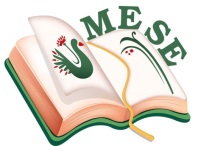 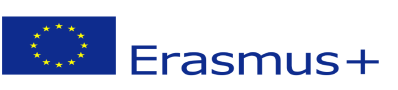 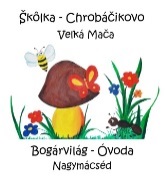 Názov projektu - a projekt címe: Mesével együtt segítsük az egészséget! Zmluva číslo – a szerződés száma: 2018 – 1- HU01 – KA229 – 047862_5TEVÉKENYÉG TERVTéma:   Meseország vár reánk!  – „Tükröm, tükröm mond meg Nékem!Tevékenységek:  Márton-napi vigadalom az oviban és  a falubanTevékenység résztvevője: Mészáros Dávid Alapiskola és Óvoda -  „Bogárvilág Óvoda óvodásai“PRO MACHED – polgári társulásTulipán Nyugdíjas  klubDátum: 2019. 11. 7. – 10.Felelősök a foglalkozás kivitelezéséért:Bréda Szilvia – Lancz MónikaJuhos Erzsébet – Fodor GabriellaRózsa Anna – Bittó ÉvaZákladná škola s materskou školou Dávida Mészárosa  - Mészáros Dávid Alapiskola és Óvoda, Základná škola s materskou školou Dávida Mészárosa  - Mészáros Dávid Alapiskola és Óvoda,  Előzmények:A novemberi hónap is bővelkedik régi hagyományokban gazdag tevékenységekkel, mellyel szeretnénk, ha a kis óvodásaink is megismerkednének, a feledés homályába merülő hagyományokat feleleveníteni és  ápolni tudjuk a kis közösségünkben. Ilyen nap volt  Márton napja is, melyről nemcsak az óvodánkban, hanem a falunkban is megemlékeztünk. Megvalósítás: November első hete az óvodánkban a közeledő Márton napjáról szólt. Beszélgettünk a Márton-legendáról, megismertettük a gyermekeket Szent-Márton püspök életével, személyéhez fűződő mesés történeteket meséltünk. Elmeséltük, hogy régen Márton napjával fejeződtek be az őszi mezőgazdasági munkák, ezt úgy ünnepelték meg régen, hogy libát vágtak a gazdasszonyok és megkóstolták az újbort is.  Azt tartották, hogy: „ aki libát nem eszik, egész évben éhezik“. Folyamatosan ismerkedtek meg óvodásaink a libás versekkel, mondókákkal, körjátékokkal.  A kézműves sarokban elkészültek a Márton – napi libák is. Otthon, a szülők segítségével szebbnél szebb lámpások / lampionok születtek, melyeket sajnos az esős idő miatt nem tudtak élvezni a gyerekek. Vasárnapra tervezett esti lampionos felvonulás a faluban elmaradt, de a PRO MACHED és a Tulipán Nyugdíjas Klub szervezői a felvonulást a helyi kultúrház nagytermében oldották meg . A rossz idő ellenére a libazsíros kenyér és a forró tea fokozta a hangulatot és  Kiss V. Balázs varázslatos bűvészprodukciója tette  teljessé a napot .Reflexió:A Márton napi vigadalom, lampionos felvonulás megfelelő alkalom volt arra, hogy a gyerekek tudását bővítsük és kreativitásukat megmozgassuk, majd összehozzuk a szülőket, nagyszülőket, ismerősöket egy gyertyafényes sétára.Nagymácséd, 2019. 11. 7.- 10.                                                                                                                  Bréda Szilvia                                                                                                              Projekt koordinátor                                                                                                            .................................BeszámolóBeszámolóTevékenység célja:Élményt nyújtó tevékenységek biztosítása.Szereplési vágy felkeltéseSzabálytudat kialakításaPontos, érthető szövegmondásra törekvésMesék segítségével az elfogadás,tolencia gyakorlása, megtapasztalásaLegyél Te is mesehős! – Márton a hős: Márton-napi népszokások megismerése„szent Márton“ történetének feldolgozásaTevékenység feladata:Szokások, hagyományok ápolása – multikultúrális nevelésA természetes gyermeki kíváncsiság felkeltése, kielégítéseTapasztalatszerzés –  művészeti eszközökkel, drámajátékkal a kitartás, kudarckezelés, befogadás gyakorlásaNépi játékok: Márton-napi ludas játékokSzervezés:Feltételek megteremtése, Szükséges eszközök elkészítése, bebiztosítása a tevékenységek gördülékenysége érdekébenEszközök:szükséges alapanyagok biztosítása mesebeli kosztumök, varázstárgyak a népmesékbőlrajzlap, színes ceruzák, filctollak a memória kártyák készítéséhez Módszerek:Készülődés, közös drámajáték,  beszélgetés, Ötletbörze, egész csoportos improvizáció, mese rajzzal, kézműves foglalkozások, 